The laboratory work 12Create a virtual networkFrom the Azure portal menu, select Create a resource. From the Azure Marketplace, select Networking > Virtual network.In Create virtual network, enter or select this information:Select Next: IP Addresses, and for IPv4 address space, enter 10.1.0.0/16.Select Add subnet, then enter myVirtualSubnet for Subnet name and 10.1.0.0/24 for Subnet address range.Select Add, then select Review + create. Leave the rest as default and select Create.In Create virtual network, select Create.Create virtual machinesCreate two VMs in the virtual network:Create the first VMFrom the Azure portal menu, select Create a resource.From the Azure Marketplace, select Compute > Windows Server 2019 Datacenter. Select Create.In Create a virtual machine - Basics, enter or select this information:Select Next: Disks.In Create a virtual machine - Disks, keep the defaults and select Next: Networking.In Create a virtual machine - Networking, select this information:Select Next: Management.In Create a virtual machine - Management, for Diagnostics storage account, select Create New.In Create storage account, enter or select this information:Select OK, then select Review + create. You're taken to the Review + create page where Azure validates your configuration.When you see the Validation passed message, select Create.Create the second VMRepeat the procedure in the previous section to create another virtual machine.Connect to a VM from the internetAfter you've created myVm1, connect to the internet.In the Azure portal, search for and select myVm1.Select Connect, then RDP.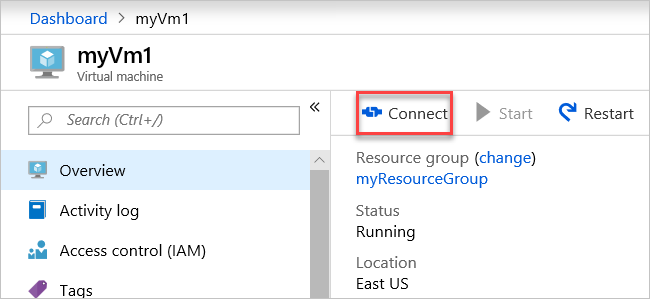 The Connect page opens.Select Download RDP File. Azure creates a Remote Desktop Protocol (.rdp) file and downloads it to your computer.Open the RDP file. If prompted, select Connect.Enter the username and password you specified when creating the VM.Select OK.You may receive a certificate warning when you sign in. If you receive a certificate warning, select Yes or Continue.Once the VM desktop appears, minimize it to go back to your local desktop.Communicate between VMsIn the Remote Desktop of myVm1, open PowerShell.Enter ping myVm2.You'll receive a message similar to this output: Pinging myVm2.0v0zze1s0uiedpvtxz5z0r0cxg.bx.internal.cloudaRequest timed out.Request timed out.Request timed out.Request timed out.Ping statistics for 10.1.0.5:Packets: Sent = 4, Received = 0, Lost = 4 (100% loss),The ping fails, because ping uses the Internet Control Message Protocol (ICMP). By default, ICMP isn't allowed through the Windows firewall. To allow myVm2 to ping myVm1 in a later step, enter this command:PowerShell New-NetFirewallRule –DisplayName "Allow ICMPv4-In" –Protocol ICMPv4This command allows ICMP inbound through the Windows firewall: Close the remote desktop connection to myVm1.  Complete the steps in Connect to a VM from the internet again, but connect to myVm2. From a command prompt, enter ping myvm1.You'll get back something like this message: Pinging myVm1.0v0zze1s0uiedpvtxz5z0r0cxg.bx.internal.cloudapp.net [10.1.0.4] with 32 bytes of data:Reply from 10.1.0.4: bytes=32 time=1ms TTL=128Reply from 10.1.0.4: bytes=32 time<1ms TTL=128Reply from 10.1.0.4: bytes=32 time<1ms TTL=128Reply from 10.1.0.4: bytes=32 time<1ms TTL=128Ping statistics for 10.1.0.4:    Packets: Sent = 4, Received = 4, Lost = 0 (0% loss),Approximate round trip times in milli-seconds:    Minimum = 0ms, Maximum = 1ms, Average = 0msYou receive replies from myVm1, because you allowed ICMP through the Windows firewall on the myVm1 VM in step 3. Close the remote desktop connection to myVm2.Table 1Table 1SettingValueSubscriptionSelect your subscription.Resource groupSelect Create new, enter myResourceGroup, then select OK.NameEnter myVirtualNetwork.LocationSelect East US.Table 2Table 2SettingValueProject detailsSubscriptionSelect your subscription.Resource groupSelect myResourceGroup. You created this resource group in the previous section.Instance detailsVirtual machine nameEnter myVm1.RegionSelect East US.Availability optionsDefault to No infrastructure redundancy required.ImageDefault to Windows Server 2019 Datacenter.SizeDefault to Standard DS1 v2.Administrator accountUsernameEnter a username of your choosing.PasswordEnter a password of your choosing. The password must be at least 12 characters long and meet the defined complexity requirements.Confirm PasswordRe-enter password.Inbound port rulesPublic inbound portsSelect Allow selected ports.Select inbound portsEnter HTTP (80) and RDP (3389).Save moneyAlready have a Windows license?Default to No.Table 3Table 3SettingValueVirtual networkDefault to myVirtualNetwork.SubnetDefault to myVirtualSubnet (10.1.0.0/24).Public IPDefault to (new) myVm-ip.NIC network security groupDefault to Basic.Public inbound portsDefault to Allow selected ports.Select inbound portsDefault to HTTP and RDP.Table 4Table 4SettingValueNameEnter myvmstorageaccount. If this name is taken, create a unique name.Account kindDefault to Storage (general purpose v1).PerformanceDefault to Standard.ReplicationDefault to Locally-redundant storage (LRS).